О внесении изменений и дополненийв Устав  Айлинского сельского поселенияСовет депутатов Айлинского сельского  поселения РЕШАЕТ:1. Внести в Устав  Айлинского сельского  поселения следующие изменения и дополнения согласно приложению.2. Настоящее решение подлежит официальному опубликованию в газете «Саткинский рабочий», обнародованию на информационных стендах после его государственной регистрации в территориальном органе уполномоченного федерального органа исполнительной власти в сфере регистрации уставов муниципальных образований.3. Настоящее решение вступает в силу после его официального опубликования  (обнародования), в соответствии с действующим законодательством Российской Федерации.Председатель Совета депутатов Айлинского сельского поселения                                                                               Николаева  Е.А.                                                         Приложение                                                                                              к решению Совета депутатов                                                                                       Айлинского сельского  поселения                                                                                    № ___ от _______ 20_____г.Изменения и дополнения в Устав Айлинского сельского поселения                                                                   		          			 В статье 6 в пункте 1 подпункт 7 изложить в следующей редакции:«7) обеспечение условий для развития на территории Айлинского сельского поселения физической культуры, школьного спорта и массового спорта, организация проведения официальных физкультурно-оздоровительных и спортивных мероприятий поселения;»В статье 6.1 пункт 1 дополнить подпунктом 13 следующего содержания:«13) осуществление мероприятий по отлову и содержанию безнадзорных животных, обитающих на территории Айлинского сельского поселения;»В статье 12 в пункте 3 подпункт 4 изложить в следующей редакции:	«4) вопросы о преобразовании Айлинского сельского поселения, за исключением случаев, если в соответствии со статьей 13 Федерального закона от 06.10.2003 № 131-ФЗ «Об общих принципах организации местного самоуправления в российской Федерации» для преобразования муниципального образования требуется получение согласия населения муниципального образования, выраженного путем голосования либо на сходах граждан.;»В статье 24:       а) пункт 10 изложить в следующей редакции:	«10. Полномочия депутата прекращаются досрочно в случае несоблюдения ограничений, установленных Федеральным законом № 131-ФЗ от 06.10.2003г. «Об общих принципах организации местного самоуправления в российской Федерации»;	б) пункт 11 изложить в следующей редакции:	« 11. Депутат, член выборного органа местного самоуправления, иное лицо, замещающее муниципальную должность, должны соблюдать ограничения, запреты, исполнять обязанности, которые установлены Федеральным законом от 25 декабря 2008 года № 273-ФЗ «О противодействии коррупции» и другими федеральными законами. Полномочия депутата, члена выборного органа местного самоуправления, выборного должностного лица местного самоуправления, иного лица, замещающего муниципальную должность, прекращаются досрочно в случае несоблюдения ограничений, запретов, неисполнения обязанностей, установленных Федеральным законом от 25декабря 2008 года № 273-ФЗ «О противодействии коррупции», Федеральным законом от 3 декабря 2012 года № 230-ФЗ «О контроле за соответствием расходом лиц, замещающим государственные должности, и иных лиц их доходам», Федеральным законом от 7 мая 2013 года № 79-ФЗ «О запрете отдельным категориям лиц открывать и иметь счета (вклады), хранить наличные денежные средства и ценности в иностранных банках, расположенных за пределами территории Российской Федерации, владеть (или) пользоваться иностранными финансовыми инструментами;»Статью 26:а) дополнить пунктом 2.1 следующего содержания:«2.1 Глава поселения избирается сроком на 5 лет.»б) пункт 8 изложить в следующей редакции:	«8. Глава поселения должен соблюдать ограничения, запреты, исполнять обязанности, которые установлены Федеральным законом от 25 декабря 2008 года № 273-ФЗ «О противодействии коррупции» и другими федеральными законами. Полномочия Главы поселения прекращаются досрочно в случае несоблюдения ограничений, запретов, неисполнения обязанностей, установленных Федеральным законом от 25декабря 2008 года № 273-ФЗ «О противодействии коррупции», Федеральным законом от 3 декабря 2012 года № 230-ФЗ «О контроле за соответствием расходом лиц, замещающим государственные должности, и иных лиц их доходам», Федеральным законом от 7 мая 2013 года № 79-ФЗ «О запрете отдельным категориям лиц открывать и иметь счета (вклады), хранить наличные денежные средства и ценности в иностранных банках, расположенных за пределами территории Российской Федерации, владеть (или) пользоваться иностранными финансовыми инструментами;»В статье 32  в пункте 1 подпункт 7 изложить в следующей редакции:		«7) обеспечивает условия для развития на территории поселения физической культуры, школьного спорта и массового спорта, организует проведение официальных физкультурно-оздоровительных и спортивных мероприятий поселения;»В статье 36 пункт 3 изложить в следующей редакции:			«3. Проект местного бюджета, решение об утверждении местного бюджета, годовой отчет о его исполнении, ежеквартальные сведения о ходе исполнения местного бюджета и о численности муниципальных служащих органов местного самоуправления, работников муниципальных учреждений с указанием фактических расходов на оплату их труда подлежат официальному опубликованию.»Глава  Айлинского сельского поселения                                             Т.П. Шуть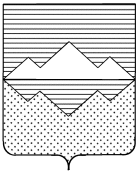 СОВЕТ ДЕПУТАТОВ АЙЛИНСКОГО СЕЛЬСКОГО ПОСЕЛЕНИЯСАТКИНСКОГО МУНИЦИПАЛЬНОГО  РАЙОНАЧЕЛЯБИНСКОЙ  ОБЛАСТИ  ПРОЕКТ-РЕШЕНИЕ«___»   ___________ 2016 г.                                                    №   _____                                                  